Keep Growing: Resources for Year 6 Transitioning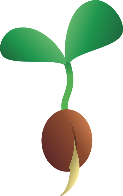  to Secondary SchoolHeartbeat of Your Life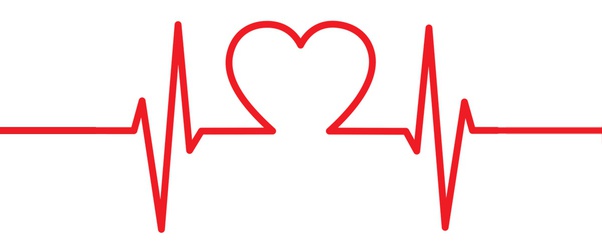 Purpose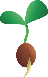  XPeoplePrayerPlacePlanProgress